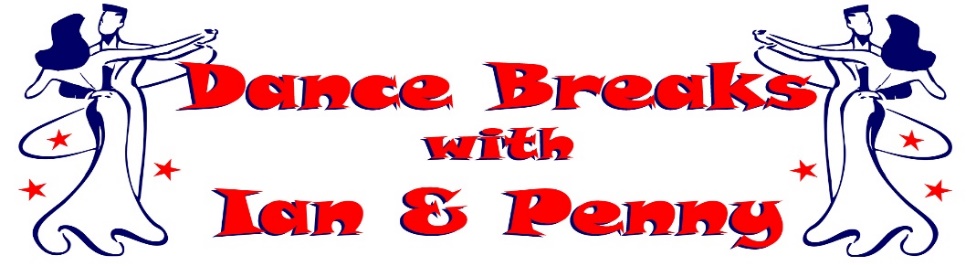 Ian & Penny invite you to join them for lots of fun &dancing as they get ready for Christmas at theirNovember 2023 ‘tango & tinsel’ FESTIVE dance break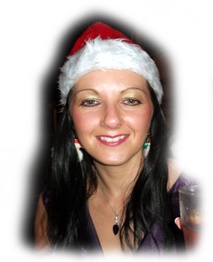 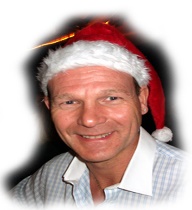 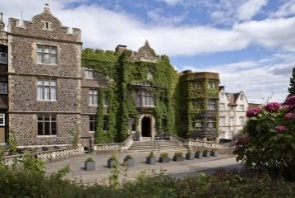 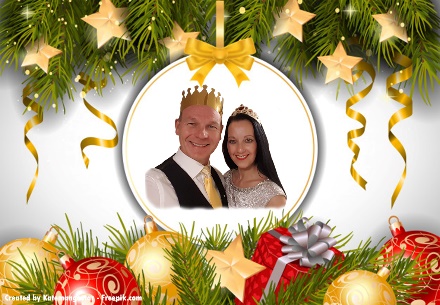 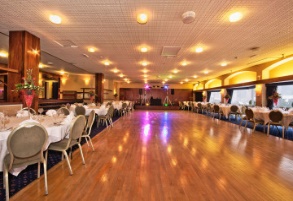 Join us at the beautiful 4* The Abbey Hotel, Great Malvern in WorcestershireFriday 24th November to Monday 27th November 20233 Nights on Half Board (Breakfast & Evening Meal included)from only £350.00 per person (Based on 2 Adults sharing a Standard Double)Room Upgrade Supplements for the whole 3 night break (subject to availability):-Sole Occupancy (based on Standard Double) at £60.00 per roomSuperior Double or Twin at £45.00 per roomExecutive Double at £135.00 per room / Club Double at £165.00 per roomA non-refundable deposit of £75.00 per person plus any room upgrade supplement is required at time of booking. The non-refundable balance payment is due to be paid by Thursday 22nd September 2022.Friday 24th November 2023 - Our Christmas EveArrive at The Abbey Hotel, Great Malvern for check-in from 3pmWelcome Gift in your room upon arrival with our complimentsEvening Meal included, served in the Priory View RestaurantIan & Penny's Christmas Eve Dance (Ballroom, Latin & Popular Sequence)Evening Dress Code - Smart CasualSaturday 25th November 2023 - Our Christmas DayBreakfast Included - Lets Imagine its Christmas Morning!Christmas Morning Dance Workshop with Ian & Penny followed by Optional Practice SessionLight Christmas Lunch followed by carol singing, visit from Santa, fun, games and more!(Christmas jumpers encouraged - special prizes for the most inventive)Christmas Evening Meal included, served in the Priory View RestaurantIan & Penny's Christmas Dance (Ballroom, Latin & Popular Sequence)Evening Dress Code - Smart Casual with a Christmas flavourSunday 26th November 2023 - Our New Years EveBreakfast Included – Get ready to Sparkle!New Years Eve Morning Dance Workshop with Ian & Penny followed by Optional Practice SessionAfternoon at leisure to relax or enjoy the surrounding areas New Years Eve Private Drinks Reception, enjoy a glass of Prosecco with our complimentsNew Years Eve Gala Meal included, served in The Elgar Suite BallroomIan & Penny's 'Bling in the New Year' Gala Ball (Ballroom, Latin & Popular Sequence)Evening Dress Code - Formal / Dress to Impress, BLING IT UP – you just can’t sparkle enough!Monday 27th November 2023 - You are now ready for the real thing!Leisurely Breakfast included, before exploring surrounding areas, going Christmas shopping or heading home.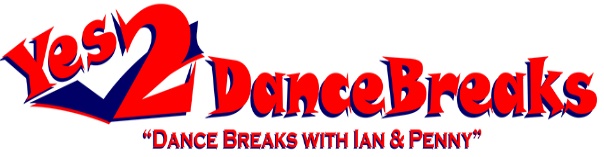 Contact Ian & Penny for a booking form & payment detailsEmail:- ian.penny@yes2dancebreaks.co.uk or Call:- 07505 382181*It is strongly recommended that you have travel insurance as all payments are non-refundable*